Dienst Archief
(ICT5.2) 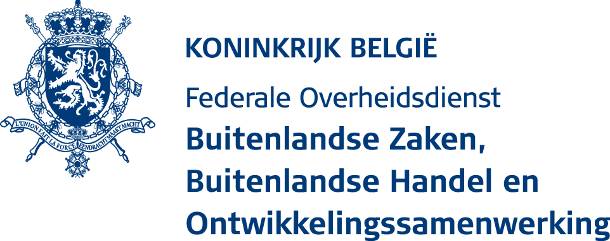 
Inschrijvingsfiche en opzoekingsaanvraagPersoons- en opzoekingsgegevensNaam:	Voornaam:	Nationaliteit:Adres:	Telefoon/gsm: 	Opzoeking in het kader van:	Verduidelijk: Instelling/vereniging, faculteit, promotoren, doel van het onderzoek (bv. genealogisch karakter), …Gedetailleerde beschrijving van het onderzoeksonderwerp:De gegevens uit de archieven worden mogelijk opgenomen in een publicatie:  		Welk soort publicatie? Te raadplegen archief:VertrouwelijkheidDoor dit formulier in te vullen, geeft u toestemming aan de Dienst Archief van de FOD Buitenlandse Zaken, Buitenlandse Handel en Ontwikkelingssamenwerking om uw persoonsgegevens op te slaan en te verwerken.Bovenstaande persoonsgegevens worden uitsluitend verzameld en verwerkt door de Dienst Archief van de FOD Buitenlandse Zaken, Buitenlandse Handel en Ontwikkelingssamenwerking (ICT 5.2) ten behoeve van een goede dienstverlening.Overeenkomstig de Algemene Verordening Gegevensbescherming hebt u recht op inzage, informatie, wijziging en rectificatie van uw persoonsgegevens. U hebt ook het recht om vanwege legitieme en gerechtvaardigde redenen bezwaar te maken tegen de verwerking van uw persoonsgegevens. Als u uw rechten wilt uitoefenen, kunt u daartoe een verzoek sturen naar: info.archives@diplobel.fed.be -------------------------In te vullen door de archivaris-------------------------Besluit van de archivaris van de FOD Buitenlandse Zaken of zijn vertegenwoordigerToestemming voor	!! Toestemming wordt alleen op persoonlijke titel gevraagd!Weigering (motivering) 	Naam en handtekening van de archivaris van de FOD Buitenlandse Zaken of zijn vertegenwoordiger: -------------------------In te vullen in de leeszaal-------------------------OpzoekingsaanvraagOnverminderd de wettelijke bepalingen betreffende de bescherming van natuurlijke personen in verband met de verwerking van persoonsgegevens en betreffende het vrije verkeer van die gegevens (Verordening (EU) nr. 2016/679 van het Europees Parlement en de Raad van 27 april 2016), verklaart ondergetekende dat:hij de gegevens uit de bovengenoemde archieven enkel zal gebruiken voor de hierboven vermelde onderzoeksdoeleinden en dat hij niets zal publiceren, in welke vorm dan ook, dat de belangen van de betrokken personen of van andere nog levende personen zou kunnen schaden. hij gegevens uit deze archieven in geen geval zal gebruiken of publiceren wanneer dit - de belangen van de Staat en de staatsveiligheid kan schaden; - de zuiver financiële en economische belangen van de Staat en van andere publiekrechtelijke personen kan schaden; - de handhaving van de openbare orde en de openbare veiligheid kan schaden; - de inspectie, de controle of het toezicht door of namens een overheidsinstantie of kan belemmeren;- de geheimhouding van gegevens over handel, ondernemingen en productie kan belemmeren, wanneer deze gegevens als vertrouwelijk aan de overheid zijn medegedeeld.hij de wet betreffende het auteursrecht en het auteursrecht van anderen zal naleven.hij, overeenkomstig de wettelijke bepalingen met betrekking tot de bescherming van de persoonlijke levenssfeer (zie hierboven), aan derden geen persoonlijke gegevens zal verstrekken die hij verkregen heeft bij het raadplegen van de archieven.Gedaan te , op Naam en handtekening van de aanvrager: 